Złącze symetryczne z uszczelnieniem pierścieniem tocznym USS 180-160Opakowanie jednostkowe: 1 sztukaAsortyment: K
Numer artykułu: 0055.0489Producent: MAICO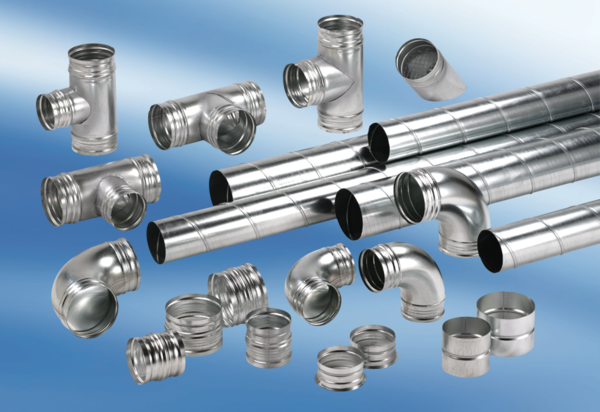 